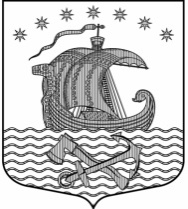 Администрациямуниципального образованияСвирицкое сельское поселениеВолховского муниципального районаЛенинградской области           ПОСТАНОВЛЕНИЕ           От   19.11.2021г.                                                                      № 128                                               О проведении месячника безопасности людей на водных объектах расположенных натерритории  Свирицкого сельского поселения  на 2021-2022гг.В соответствии с федеральным законом от 21 декабря 1994 года № 68-ФЗ «О защите населения и территорий от чрезвычайных ситуаций природного и техногенного характера», от 6 октября 2003 года № 131-ФЗ «Об общих принципах организации местного самоуправления в Российской Федерации», а также в целях сокращения количества несчастных случаев на водных объектах Администрация Свирицкого сельского поселения  постановляет:     1. Провести с 22.11.2021г. по 22.12.2021г. месячник безопасности людей на водных объектах в период ледообразования и ледостава на территории Свирицкого сельского поселения. 2. Утвердить план мероприятий месячника безопасности людей на водных объектах территории Свирицкого сельского поселения.    3. Назначить специалиста администрации Чалкову М.В.- ответственным за организацию проведения профилактических мероприятий по обеспечению безопасности людей на водных объектах Свирицкого сельского поселения в период 2021-2022 годов.    4. Постановление вступает в силу на следующий день после официального опубликования.   5. Настоящее постановление подлежит официальному опубликованию в газете «Волховские огни» и размещению на официальном сайте администрации  в сети Интернет.    6. Контроль за исполнением настоящего постановления оставляю за собойГлава администрации                                                               Атаманова В.А.Исп. Чалкова М.В.Тел. 44-222                                                                                                                         Приложение 1Утверждено Постановлением АдминистрацииСвирицкого сельского поселенияОт 19.11.2021г.  №128ПЛАНподготовки и проведения месячника безопасности людей на водных объектахтерритории Свирицкого сельского поселения.№ п.п.Наименование мероприятияСрок проведенияОтветственные исполнители1.Проведение заседания КЧС и ОПБ Свирицкого сельского поселения с вопросом «О ходе выполнения мероприятий месячника безопасности людей на водных объектах в осенне-зимний период 2021-2022 гг.»НоябрьдекабрьГлава администрации  муниципального образования Свирицкое сельское поселение2.Принятие нормативно правовых актов и утверждение плана мероприятий по обеспечению безопасности людей на водных объектах в осенне-зимний период 2021-2022 годов.До 22 ноябряЧалкова  М. В. – специалист Администрации 3.Организация учета мест массового скопления людей на лед водоемов на территории Свирицкого сельского поселения.осенне-зимний период 2021-2022гг.Чалкова  М. В. – специалист Администрации4.Установка знаков, запрещающий выход и выезд на лед в местах массового скопления людей, на водных объектов.  НоябрьдекабрьЧалкова М. В..Лазутина И.А. – специалисты Администрации  5.Профилактические беседы среди учащихся школ и их родителей, о мерах безопасности на водных объектах в период ледостава и оказание помощи пострадавшим или тонущим на водоемах.Ноябрь - декабрьДиректор школы:  Лиходеева Е.А. 6.Информирование населения о мерах безопасности на льду и воде и действия при возникновении ситуаций, угрожающих жизни и здоровью.Ноябрь-декабрьЧалкова М. В. –  специалист Администрации7.Назначение должностных лиц, ответственных за обеспечение безопасности людей и осуществление контроля мест массового отдыха населения, подледного лова рыбы рыболовами-любителями в зимний период на водных объектах.До 22 ноябряГлава администрации  муниципального образования Свирицкое сельское поселение8.Изготовление памяток и листовок, в соответствии с «Правилами охраны жизни людей на водных объектах Ленинградской области», и распространение их среди населения.   Ноябрь-декабрьЧалкова  М. В.. – специалист Администрации 9.Принятие участия в проведение совместных рейдов и патрулирований с отделом полиции в местах  массового скопления людей на водных объектах поселения.По отдельному графикуЧалкова  М. В.Лазутина И.А . - специалисты Администрации 10Проведение работы по  привлечению к ответственности граждан, допускающих нарушение установленного запрета выход граждан на ледовое покрытие водных объектов с отделом ГИМС  на территории Свирицкого сельского поселения.ДекабрьЯнварьфевральЧалкова М. В. –  специалист АдминистрацииХотин Ю.А- представитель Волховского отделения Центра ГИМС ( по согласованию)